В группе «Родничок» прошла неделя опытов и экспериментов, с нашими маленькими исследователями познакомились со свойствами воды.Цель: Познакомить с опытнической и экспериментальной деятельностью детей раннего возраста. Привлечение родителей к совместной деятельности с детьми дома. 
Задачи: 
- Формирование у родителей знаний о значении опытов с водой для развития ребенка;
-Способствовать активному включению родителей в совместную опытно-экспериментальную деятельность.Тонет - не тонет"Любимый опыт детей «Тонет — не тонет». Дети осваивают такие понятия, как лёгкий и тяжёлый. Опускаем в ёмкость с водой камешки и бумажные кораблики. Дети рассматривают предметы и подводим их к выводу, что лёгкие предметы не тонут, а тяжёлые -тонут.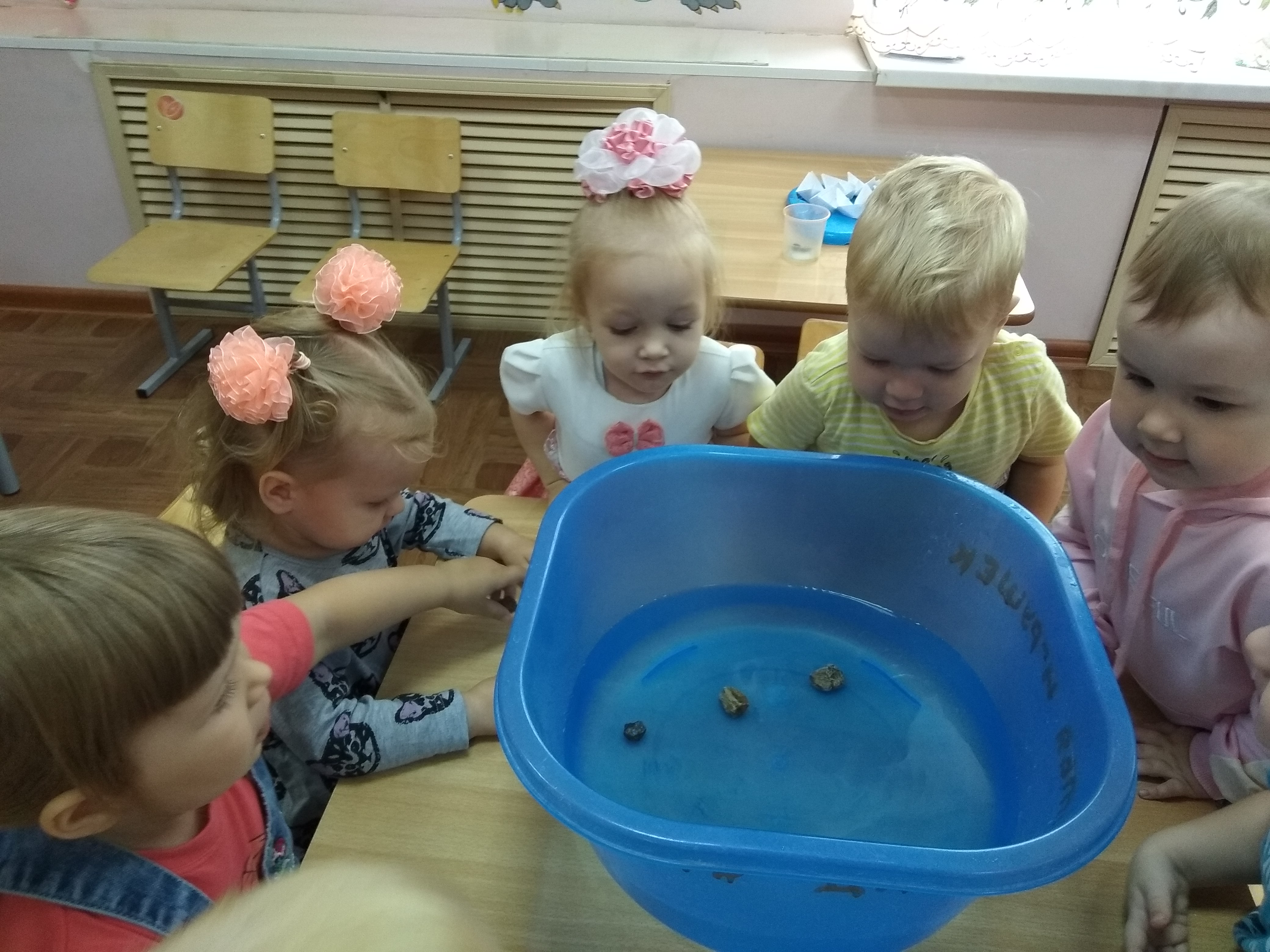 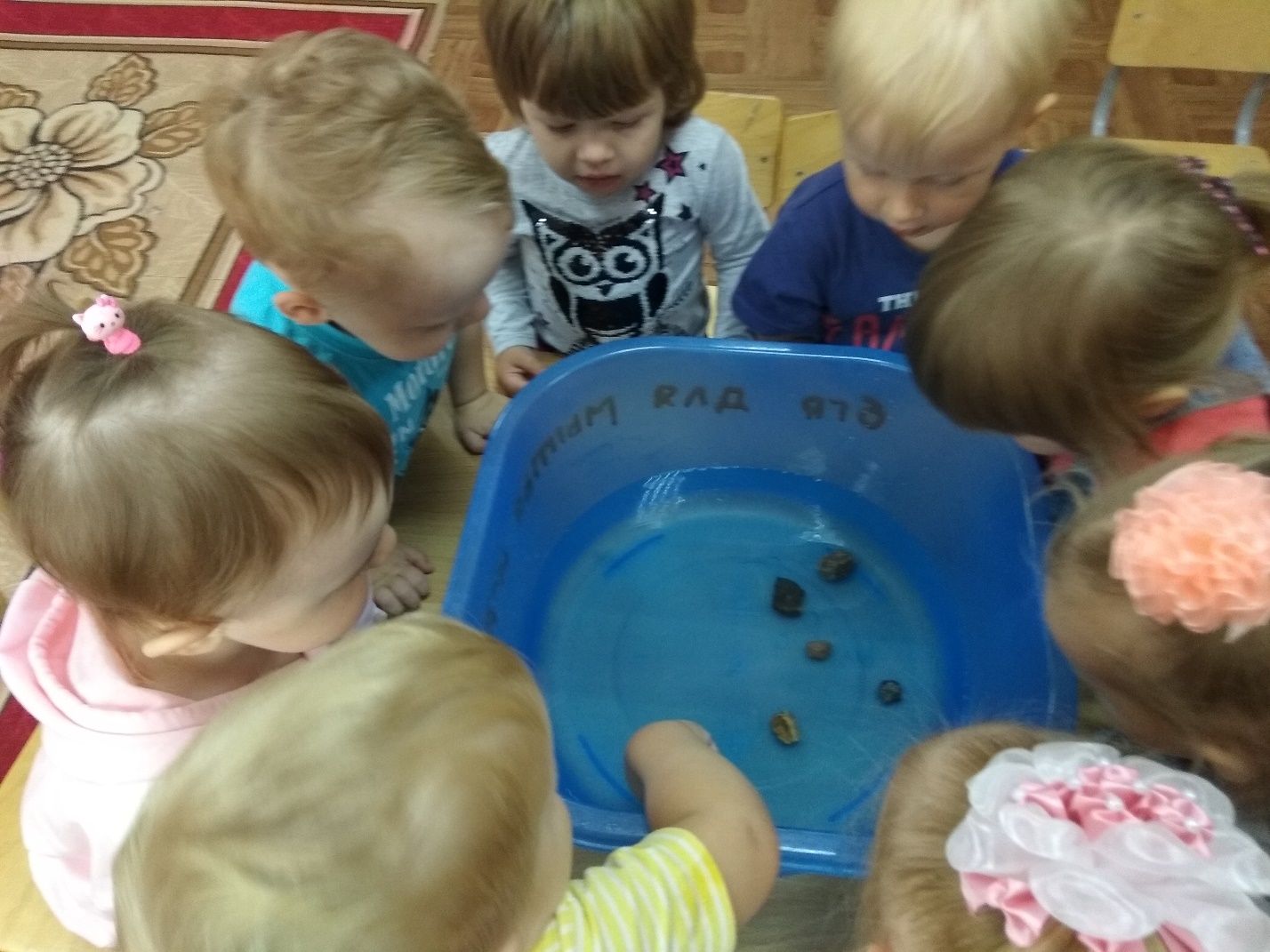 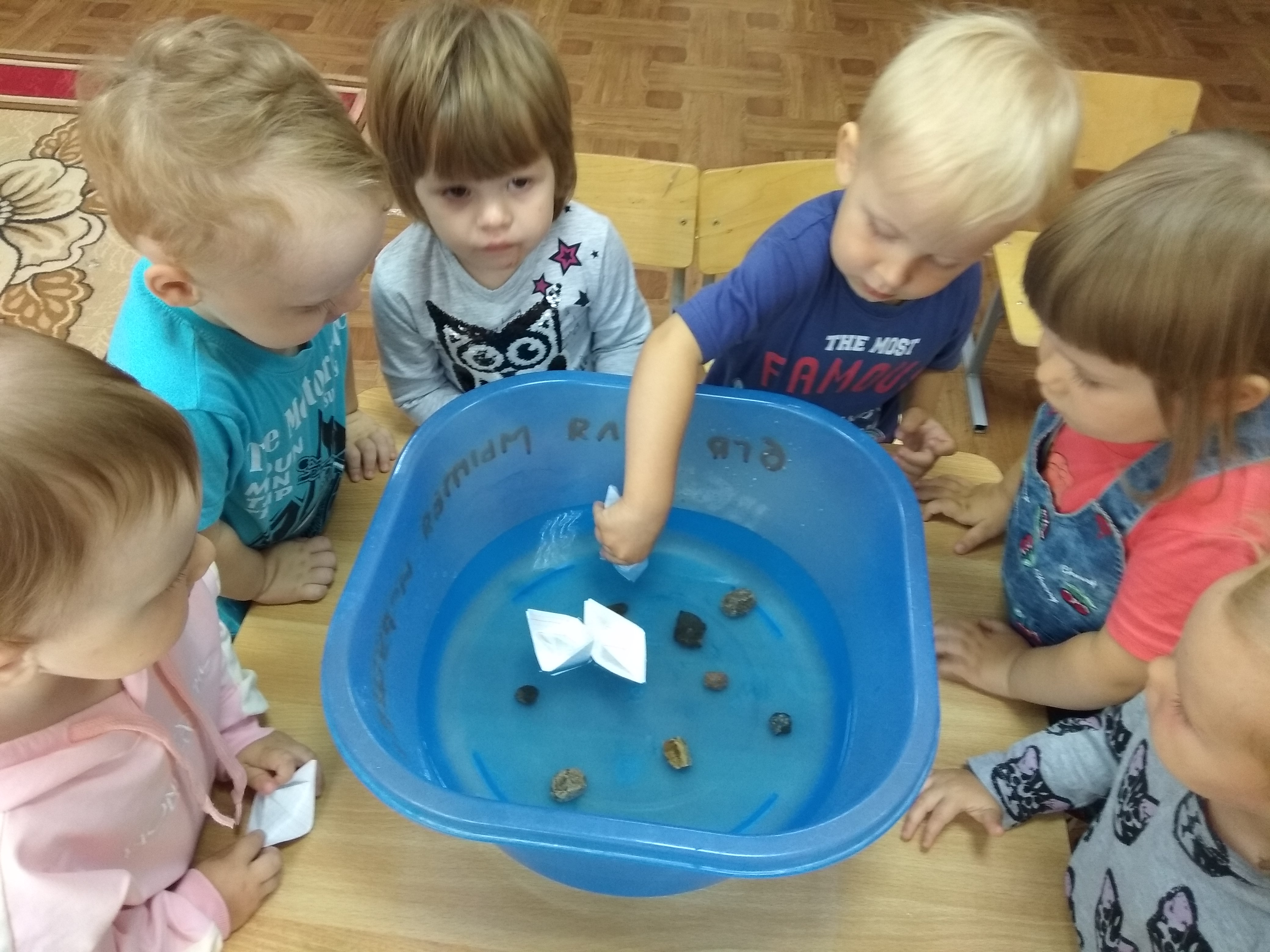 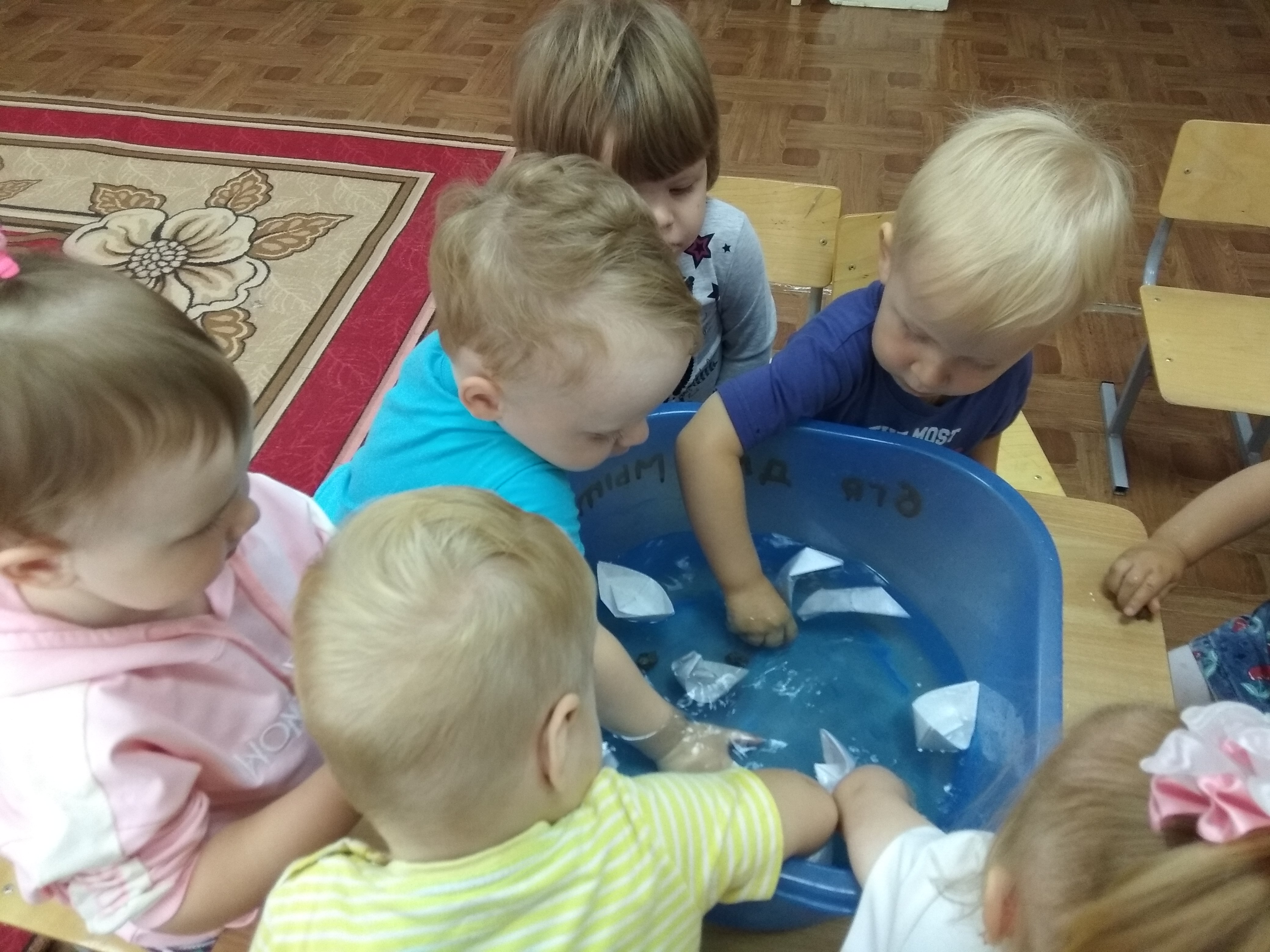 